Information Technology Occupations 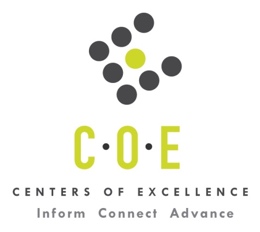 Labor Market Information ReportContra Costa College Prepared by the San Francisco Bay Center of Excellence for Labor Market ResearchApril 2020RecommendationBased on all available data, there appears to be a significant undersupply of Information Technology workers compared to the demand for this cluster of occupations in the Bay region and in the East Bay sub-region (Alameda and Contra Costa Counties). There is a projected annual gap of about 9,827 students in the Bay region and 1,486 students in the East Bay Sub-Region.This report also provides student outcomes data on employment and earnings for programs on TOP 0701.00 - Information Technology, General in the state and region. It is recommended that these data be reviewed to better understand how outcomes for students taking courses on this TOP code compare to potentially similar programs at colleges in the state and region, as well as to outcomes across all CTE programs at Contra Costa College and in the region. IntroductionThis report profiles Information Technology Occupations in the 12 county Bay region and in the East Bay sub-region for a proposed new program at Contra Costa College. Occupational DemandTable 1. Employment Outlook for Information Technology Occupations in Bay RegionSource: EMSI 2019.4Bay Region includes Alameda, Contra Costa, Marin, Monterey, Napa, San Benito, San Francisco, San Mateo, Santa Clara, Santa Cruz, Solano and Sonoma CountiesTable 2. Employment Outlook for Information Technology Occupations in East Bay Sub-RegionSource: EMSI 2019.4East Bay Sub-Region includes Alameda and Contra Costa CountiesJob Postings in Bay Region and East Bay Sub-RegionTable 3. Top 15 - Number of Job Postings by Occupation for latest 12 months (March 2019 - February 2020)Source: Burning GlassThe chart below displays the most recent 30 days of job postings activity to show near-term trends for the SOC Codes listed above, for the past 30 days from EMSI.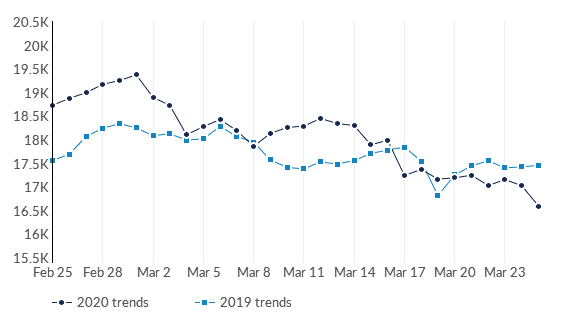 Table 4a. Top Job Titles for Information Technology Occupations for latest 12 months (March 2019 - February 2020) Bay RegionTable 4b. Top Job Titles for Information Technology Occupations for latest 12 months (March 2019 - February 2020) East Bay Sub-RegionSource: Burning GlassIndustry ConcentrationTable 5. Industries hiring Information Technology Workers in Bay RegionSource: EMSI 2019.4Table 6. Top Employers Posting Information Technology Occupations in Bay Region and East Bay Sub-Region (March 2019 - February 2020)Source: Burning GlassEducational SupplyThere are seven (7) community colleges in the Bay Region issuing 44 awards on average annually (last 3 years) on TOP 0701.00 - Information Technology, General. There are three colleges in the East Bay Sub-Region issuing 13 awards on average annually (last 3 years) on this TOP code. Table 7. Awards on TOP 0701.00 - Information Technology, General in Bay RegionSource: Data Mart Note: The annual average for awards is 2015-16 to 2017-18.Gap AnalysisBased on the data included in this report, there is a large labor market gap in the Bay region with 9,871 annual openings for the Information Technology occupational cluster and 44 annual (3-year average) awards for an annual undersupply of 9,827 students. In the East Bay Sub-Region, there is also a gap with 1,499 annual openings and 13 annual (3-year average) awards for an annual undersupply of 1,486 students.Student OutcomesTable 8. Four Employment Outcomes Metrics for Students Who Took Courses on TOP 0701.00 - Information Technology, GeneralSource: Launchboard Pipeline (version available on 3/27/20)Skills, Certifications and EducationTable 9. Top Skills for Information Technology Occupations in Bay Region (March 2019 - February 2020)Source: Burning GlassTable 10. Certifications for Information Technology Occupations in Bay Region (March 2019 - February 2020)Note: 84% of records have been excluded because they do not include a certification. As a result, the chart below may not be representative of the full sample.Source: Burning GlassTable 11. Education Requirements for Information Technology Occupations in Bay Region Note: 46% of records have been excluded because they do not include a degree level. As a result, the chart below may not be representative of the full sample.Source: Burning GlassMethodologyOccupations for this report were identified by use of skills listed in O*Net descriptions and job descriptions in Burning Glass. Labor demand data is sourced from Economic Modeling Specialists International (EMSI) occupation data and Burning Glass job postings data. Educational supply and student outcomes data is retrieved from multiple sources, including CTE Launchboard and CCCCO Data Mart.SourcesO*Net OnlineLabor Insight/Jobs (Burning Glass) Economic Modeling Specialists International (EMSI)  CTE LaunchBoard www.calpassplus.org/Launchboard/ Statewide CTE Outcomes SurveyEmployment Development Department Unemployment Insurance DatasetLiving Insight Center for Community Economic DevelopmentChancellor’s Office MIS systemContactsFor more information, please contact:Doreen O’Donovan, Research Analyst, for Bay Area Community College Consortium (BACCC) and Centers of Excellence (CoE), doreen@baccc.net or (831) 479-6481John Carrese, Director, San Francisco Bay Center of Excellence for Labor Market Research, jcarrese@ccsf.edu or (415) 267-6544Computer User Support Specialists (SOC 15-1151): Provide technical assistance to computer users.  Answer questions or resolve computer problems for clients in person, or via telephone or electronically.  May provide assistance concerning the use of computer hardware and software, including printing, installation, word processing, electronic mail, and operating systems.  Excludes “Network and Computer Systems Administrators” (15-1142).Computer User Support Specialists (SOC 15-1151): Provide technical assistance to computer users.  Answer questions or resolve computer problems for clients in person, or via telephone or electronically.  May provide assistance concerning the use of computer hardware and software, including printing, installation, word processing, electronic mail, and operating systems.  Excludes “Network and Computer Systems Administrators” (15-1142).Entry-Level Educational Requirement: Some college, no degreeEntry-Level Educational Requirement: Some college, no degreeTraining Requirement: NoneTraining Requirement: NonePercentage of Community College Award Holders or Some Postsecondary Coursework: 41%Percentage of Community College Award Holders or Some Postsecondary Coursework: 41%Computer Network Support Specialists (SOC 15-1152): Analyze, test, troubleshoot, and evaluate existing network systems, such as local area network (LAN), wide area network (WAN), and Internet systems or a segment of a network system.  Perform network maintenance to ensure networks operate correctly with minimal interruption.  Excludes “Network and Computer Systems Administrators” (15-1142) and “Computer Network Architects” (15-1143).Computer Network Support Specialists (SOC 15-1152): Analyze, test, troubleshoot, and evaluate existing network systems, such as local area network (LAN), wide area network (WAN), and Internet systems or a segment of a network system.  Perform network maintenance to ensure networks operate correctly with minimal interruption.  Excludes “Network and Computer Systems Administrators” (15-1142) and “Computer Network Architects” (15-1143).Entry-Level Educational Requirement: Associate's degreeEntry-Level Educational Requirement: Associate's degreeTraining Requirement: NoneTraining Requirement: NonePercentage of Community College Award Holders or Some Postsecondary Coursework: 41%Percentage of Community College Award Holders or Some Postsecondary Coursework: 41%Network and Computer Systems Administrators (SOC 15-1142): Install, configure, and support an organization’s local area network (LAN), wide area network (WAN), and Internet systems or a segment of a network system.  Monitor network to ensure network availability to all system users and may perform necessary maintenance to support network availability.  May monitor and test Web site performance to ensure Web sites operate correctly and without interruption.  May assist in network modeling, analysis, planning, and coordination between network and data communications hardware and software.  Network and Computer Systems Administrators (SOC 15-1142): Install, configure, and support an organization’s local area network (LAN), wide area network (WAN), and Internet systems or a segment of a network system.  Monitor network to ensure network availability to all system users and may perform necessary maintenance to support network availability.  May monitor and test Web site performance to ensure Web sites operate correctly and without interruption.  May assist in network modeling, analysis, planning, and coordination between network and data communications hardware and software.  Network and Computer Systems Administrators (SOC 15-1142): Install, configure, and support an organization’s local area network (LAN), wide area network (WAN), and Internet systems or a segment of a network system.  Monitor network to ensure network availability to all system users and may perform necessary maintenance to support network availability.  May monitor and test Web site performance to ensure Web sites operate correctly and without interruption.  May assist in network modeling, analysis, planning, and coordination between network and data communications hardware and software.  Entry-Level Educational Requirement: Bachelor's degreeTraining Requirement: NonePercentage of Community College Award Holders or Some Postsecondary Coursework: 38%Information Security Analysts (SOC 15-1122): Plan, implement, upgrade, or monitor security measures for the protection of computer networks and information.  May ensure appropriate security controls are in place that will safeguard digital files and vital electronic infrastructure.  May respond to computer security breaches and viruses.  Excludes “Computer Network Architects” (15-1143).Entry-Level Educational Requirement: Bachelor's degreeTraining Requirement: NonePercentage of Community College Award Holders or Some Postsecondary Coursework: 27%Computer Occupations, All Other (SOC 15-1199): All computer occupations not listed separately.  Excludes “Computer and Information Systems Managers” (11-3021), “Computer Hardware Engineers” (17-2061), “Electrical and Electronics Engineers” (17-2070), “Computer Science Teachers, Postsecondary” (25-1021), “Multimedia Artists and Animators” (27-1014), “Graphic Designers” (27-1024), “Computer Operators” (43-9011), and “Computer, Automated Teller, and Office Machine Repairs” (49-2011).Entry-Level Educational Requirement: Bachelor's degreeTraining Requirement: NonePercentage of Community College Award Holders or Some Postsecondary Coursework: 35%Occupation 2018 Jobs2023 Jobs5-Yr Change5-Yr % Change5-Yr Open-ingsAverage Annual Open-ings25% Hourly WageMedian Hourly WageComputer User Support Specialists 31,385  36,602 5,21717% 19,022  3,804 $26.71$34.78Computer Network Support Specialists 6,532  7,574 1,04216% 3,912  782 $29.32$38.94Network and Computer Systems Administrators 14,170  16,034 1,86513% 7,108  1,422 $38.27$49.05Information Security Analysts 3,308  4,372 1,06432% 2,394  479 $41.35$55.30Computer Occupations, All Other 34,304  38,084 3,78011% 16,918  3,384 $40.92$55.80Total 89,699  102,666 12,96714% 49,354  9,871 $34.70$46.13Occupation 2018 Jobs2023 Jobs5-Yr Change5-Yr % Change5-Yr Open-ingsAverage Annual Open-ings25% Hourly WageMedian Hourly WageInformation Security Analysts 655  775 12118% 371  74 $39.57$50.81Network and Computer Systems Administrators 2,752  2,862 1104% 1,092  218 $34.49$43.30Computer User Support Specialists 5,642  6,032 3907% 2,778  556 $24.20$30.71Computer Network Support Specialists 1,394  1,479 856% 677  135 $27.98$35.59Computer Occupations, All Other 6,632  6,755 1242% 2,576  515 $35.25$46.51TOTAL 17,074  17,903 8295% 7,494  1,499 $31.05$40.04OccupationBay RegionEast Bay  Computer Systems Engineers/Architects25,1853,488  Information Technology Project Managers17,0913,034  Computer User Support Specialists16,9363,510  Software Quality Assurance Engineers and Testers14,2172,314  Business Intelligence Analysts14,0592,073  Information Security Analysts9,3821,539  Network and Computer Systems Administrators7,9271,632  Database Architects3,752702  Computer Occupations, All Other2,692236  Data Warehousing Specialists2,497442  Document Management Specialists1,554390  Computer Network Support Specialists1,303212  Video Game Designers1,284153  Search Marketing Strategists1,177133  Geospatial Information Scientists and Technologists805248Common TitleBayCommon TitleBayData Analyst5,121Information Technology Manager1,065Systems Engineer4,204Project Manager1,049Solutions Architect3,592Machine Learning Engineer1,041Quality Assurance Engineer3,192Technical Support Engineer893Software Development Engineer2,346Business Intelligence Analyst788Security Engineer2,280Quality Assurance Analyst761Systems Administrator1,813Security Analyst754Senior Systems Engineer1,426Software Quality Assurance Engineer715Firmware Engineer1,308Quality Assurance Tester693Technical Project Manager1,238Software Test Engineer652Information Technology Project Manager1,200Information Technology Specialist601Data Architect1,167Information Technology Support Specialist582Desktop Support1,125Architect570Sap Consultant1,094Desktop Support Technician567Common TitleEast BayCommon TitleEast BayData Analyst812Quality Assurance Analyst158Systems Engineer746Information Technology Specialist150Quality Assurance Engineer553Desktop Support Technician148Solutions Architect428Technical Support Specialist131Systems Administrator391Information Technology Technician128Security Engineer314Software Development Engineer123Information Technology Project Manager266Business Intelligence Analyst123Senior Systems Engineer250Scrum Master122Technical Project Manager240Quality Assurance Tester121Data Architect220Technical Support Engineer109Information Technology Manager212Business Analyst109Desktop Support188Software Quality Assurance Engineer107Security Analyst174Sap Consultant106Project Manager172Senior Systems Administrator105Industry – 6 Digit NAICS (No. American Industry Classification) CodesJobs in Industry (2018)Jobs in Industry (2022)% Change (2018-22)% in Industry (2018)Custom Computer Programming Services (541511)17,19521,08923%20%Computer Systems Design Services (541512)10,33411,91315%11%Software Publishers (511210)5,6057,55135%7%Internet Publishing and Broadcasting and Web Search Portals (519130)5,4826,98827%6%Data Processing, Hosting, and Related Services (518210)4,2405,81237%5%Corporate, Subsidiary, and Regional Managing Offices (551114)3,4133,5414%4%Electronic Computer Manufacturing (334111)3,1323,43010%4%Other Computer Related Services (541519)2,4393,08927%3%Federal Government, Civilian, Excluding Postal Service (901199)2,1242,062-3%2%Colleges, Universities, and Professional Schools (State Government) (902612)1,9732,1459%2%Colleges, Universities, and Professional Schools (611310)1,7061,89011%2%Local Government, Excluding Education and Hospitals (903999)1,5341,5984%2%Temporary Help Services (561320)1,4341,4692%2%Research and Development in the Physical, Engineering, and Life Sciences (except Nanotechnology and Biotechnology) (541715)1,1741,28610%1%Elementary and Secondary Schools (Local Government) (903611)8869103%1%EmployerBayEmployerBayEmployerEast BayApple Inc.1,450Lockheed Martin Corp261Anthem Blue Cross236Deloitte1,393Workday, Inc258Workday, Inc204Cisco Systems Incorporated964Splunk, Inc250Wells Fargo192Google Inc.723Walmart / Sam's224Kaiser Permanente166Anthem Blue Cross637Adobe Systems222University Of California Berkeley137Wells Fargo635Best Buy214Facebook116Amazon630IDC Technologies213Lawrence Livermore National Laboratory97Facebook612Intelliswift Software211Tesla92IBM532Milestone Technologies Inc210Bank of the West88Accenture506SAP208Albertsons88Vmware Incorporated431Palo Alto Networks206Bio-Rad Laboratories82Infosys425Splunk202The Save Mart Co80Wipro423Oracle202Tesla Motors79Microsoft Corporation411Uber192Lucid Motors Inc78Nvidia Corporation403Hewlett-Packard190Uc San Diego74Salesforce298PricewaterhouseCoopers187Best Buy72Visa280Kaiser Permanente187University California63CollegeSub-RegionAssociatesCertificate 18+ unitsCertificate Low unitTotalCity College of San Francisco Mid-Peninsula 11  11 Las Positas College East Bay 2  2 Los Medanos College East Bay 10  10 Monterey Peninsula College Santa Cruz-Monterey 3  3 Ohlone College East Bay 1 1 Santa Rosa Junior College North Bay 6  6 City College of San Francisco Mid-Peninsula 11  11 Total Bay RegionTotal Bay Region 5  1 38  44 Total East Bay Sub-RegionTotal East Bay Sub-Region2110132015-16Bay 
(All CTE Programs)Contra Costa College (All CTE Programs)State (0701.00)Bay (0701.00)East Bay (0701.00)Contra Costa College (0701.00)% Employed Four Quarters After Exit74%71%65%71%70%n/aMedian Quarterly Earnings Two Quarters After Exit$10,550$7,693$8,013$9,231$9,472n/aMedian % Change in Earnings46%70%50%61%62%n/a% of Students Earning a Living Wage63%49%53%57%63%n/aSkillPostingsSkillPostingsSkillPostingsPython23,120Business Process7,716Tableau5,528SQL20,240Scheduling7,501Salesforce5,353Project Management19,599Atlassian JIRA7,499Customer Contact5,347Linux16,351JavaScript7,176Virtualization5,316Java15,674UNIX7,143Software as a Service (SaaS)5,288Quality Assurance and Control13,787System Administration6,960Project Planning and Development Skills5,156Software Development13,334C++6,817Big Data5,138Customer Service13,187Systems Engineering6,713Product Management5,056Technical Support12,719Information Systems6,499Machine Learning5,055Data Analysis10,230Information Security6,294Extraction Transformation and Loading (ETL)4,881SAP9,387Microsoft Active Directory6,250Data Warehousing4,863Software Engineering9,215Debugging6,230Product Development4,749Oracle9,084VMware6,014Transmission Control Protocol / Internet Protocol (TCP / IP)4,708Budgeting7,894DevOps5,965Repair4,680Scrum7,723Cisco5,528Domain Name System (DNS)4,627CertificationPostingsCertificationPostingsPython23,120Business Process7,716SQL20,240Scheduling7,501Project Management19,599Atlassian JIRA7,499Linux16,351JavaScript7,176Java15,674UNIX7,143Quality Assurance and Control13,787System Administration6,960Software Development13,334C++6,817Customer Service13,187Systems Engineering6,713Technical Support12,719Information Systems6,499Data Analysis10,230Information Security6,294SAP9,387Microsoft Active Directory6,250Software Engineering9,215Debugging6,230Education (minimum advertised)Latest 12 Mos. PostingsPercent 12 Mos. PostingsHigh school or vocational training3,7666%Associate Degree2,0173%Bachelor’s Degree or Higher54,66891%